RENCANA PEMBELAJARANMATA KULIAHSEMESTER............... TAHUN AJARAN...................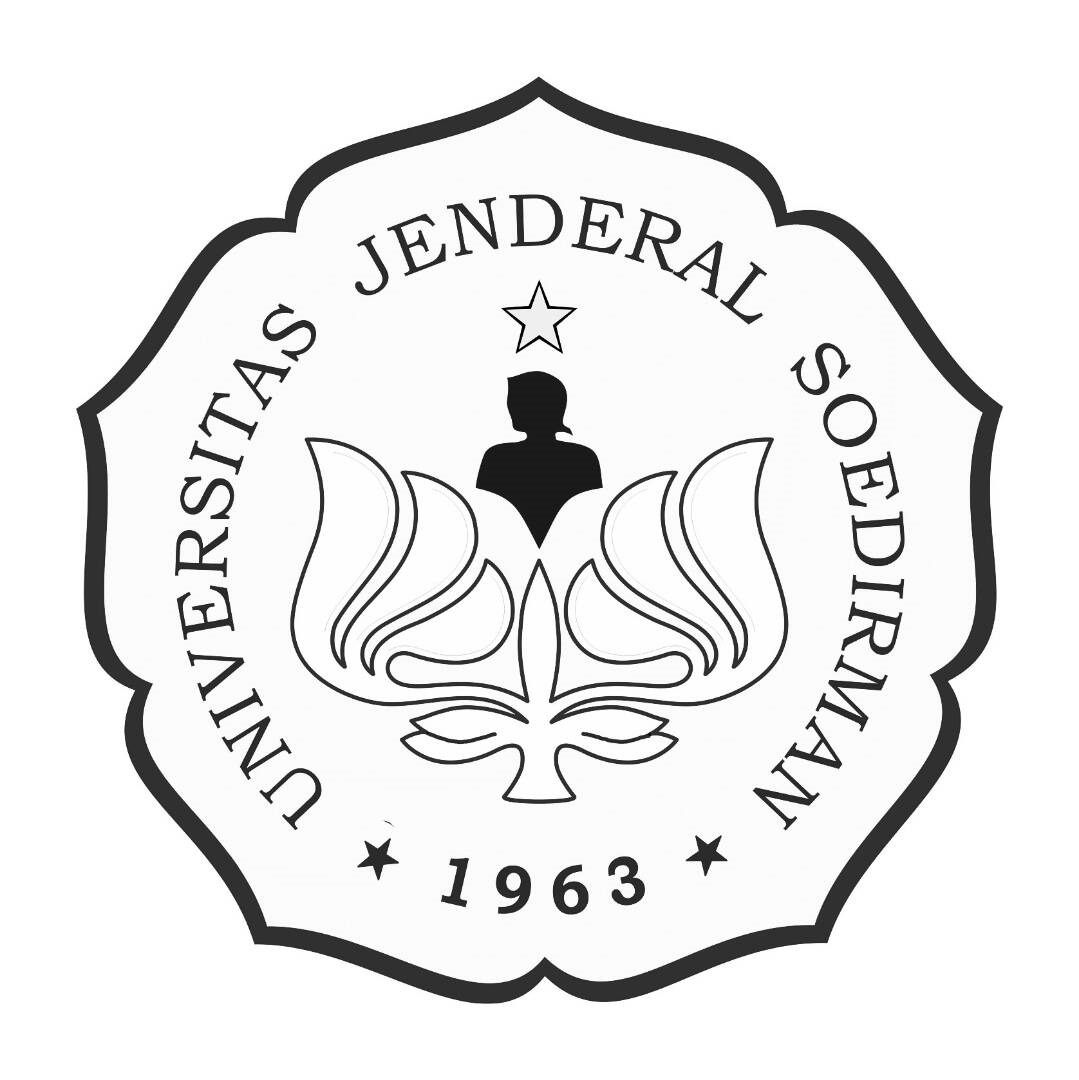 ...............................................(judul mata kuliah)..........................................(kode mata kuliah/SKS)Oleh:......................................................(nama dosen 1)........................................................(nama dosen 2)..........................................................(nama dosen dst)PROGRAM STUDI……………………………..FAKULTAS…………………………..UNIVERSITAS JENDERAL SOEDIRMANPURWOKERTO2017LEMBAR PENGESAHAN RENCANA PEMBELAJARANMengetahui,Ketua LP3M UNSOED Dra. Yulia Sistina, M.Sc.Stud., Ph.D 196107161986012001 Peta Capaian Pembelajaran Mata Kuliah/ Blok(Berupa bagan alir) I. Karakteristik Mata KuliahII. Deskripsi Singkat Mata Kuliah(Singkat, memuat silabus/pokok bahasan , manfaat, peran dan kedudukan mata kuliah)III. Rumusan Capaian Pembelajaran Lulusan (CPL) yang dibebankan pada Mata      Kuliah IV. Capaian Pembelajaran Umum Mata Kuliah (Capaian pembelajaran mata kuliah yang akan dicapai mahasiswa setelah mengikuti kuliah selama satu semester; yang dibebankan oleh capaian   pembelajaran lulusan yang telah disepakati/ditetapkan pada Kurikulum berbasis KKNI; jika lebih dari satu ranah taksonomi Bloom yang ingin dicapai maka tingkat tertinggi saja dari yang ditulis). IV. Jadwal KegiatanV.  Evaluasi Hasil Belajar Mahasiswa(pedoman penilaian, proporsi dan peringkat nilai)CONTOH:Unsur Penilaian :Ujian Tengah Semester: Ujian Akhir Semester: Praktikum (jika ada) :    Tugas Terstruktur : ....... (lain-lain sesuai dengan karakteristik mata kuliah)Skala Penilaian (berdasarkan Penilaian Acuan Patokan/PAP Unsoed) a.   Nilai mutu A untuk nilai ≥ 80,00;Nilai mutu AB untuk nilai 75,00 - 79,99;	Nilai mutu B untuk nilai 70,00 - 74,99; Nilai mutu BC untuk nilai 65,00 - 69,99; Nilai mutu C untuk nilai 60,00 - 64,99; Nilai mutu CD untuk nilai 56,00 - 59,99; Nilai mutu D untuk nilai 46,00 - 55,99; Nilai mutu E untuk nilai < 46,00.VI.  Evaluasi Proses Pembelajaran(Evaluasi proses pembelajaran merupakan evaluasi mengenai pelaksanaan pembelajaran yang diberikan oleh mahasiswa, tentang pelaksanaan pembelajaram, fasilitas, sarana pembelajaran, dan lainnya yang dianggap perlu; lembar monev proses pembelajaran dicantumkan dalam lampiran, contoh evaluasi proses pembelajaran adalah Instrumen IKAD) VII. Referensi (Referensi yang digunakan sebagai rujukan, harus akurat, terkini, mudah diperoleh dan mudah diakses mahasiswa)1.Mata Kuliah:…………………………………………………….2.Kode Mata Kuliah/SKS:3.Program Studi:……………………………………………………..4.Jurusan5.Semester:6.Koordinator MK/BlokNama LengkapNIPFakultas/Jurusan/Prodi:::……………………………………………………..…………………………………………………….…………………………………………………….7.Tim Teaching:1. .............................................................................2. ............................................................................3.   dst .....................................................................Menyetujui,Fasilitator(___________________________)NIP.Purwokerto, ..........,......................  2017Penyusun,(___________________________)NIP.Nama Mata Kuliah:Kode Mata Kuliah / SKS:Semester:Tahun Akademik:Program Studi/Jurusan:Fakultas:Penanggung Jawab:Tim Dosen:No. / Tatap mukaSub CPMK/BlokPokok BahasanMetode PembelajaranMedia PembelajaranTugas TerstrukturIndikator PembelajaranModel Evaluasi Hasil PembelajaranWaktuReferensi1.2.3.4.5.6.7.8.UJIAN TENGAH SEMESTERUJIAN TENGAH SEMESTERUJIAN TENGAH SEMESTERUJIAN TENGAH SEMESTERUJIAN TENGAH SEMESTERUJIAN TENGAH SEMESTERUJIAN TENGAH SEMESTERUJIAN TENGAH SEMESTERUJIAN TENGAH SEMESTER9.10.11.12.13.14.15.16.UJIAN AKHIR SEMESTERUJIAN AKHIR SEMESTERUJIAN AKHIR SEMESTERUJIAN AKHIR SEMESTERUJIAN AKHIR SEMESTERUJIAN AKHIR SEMESTERUJIAN AKHIR SEMESTERUJIAN AKHIR SEMESTERUJIAN AKHIR SEMESTER